PENGARUH INDEPENDENSI, KOMPETENSI DAN INTEGRITAS AUDITOR TERHADAP KUALITAS AUDIT(Survey pada Kantor Akuntan Publik di Bandung)Seminar Usulan PenelitianUntuk memenuhi salah satu syarat skripsiGuna memperoleh gelar Sarjana EkonomiOleh :ARNIE YUNIAWATI EKA PUTRI124020298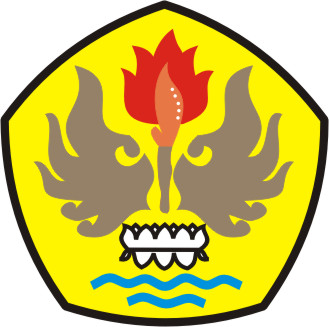 PROGRAM STUDI AKUNTANSIFAKULTAS EKONOMI DAN BISNISUNIVERSITAS PASUNDANBANDUNG2017PENGARUH INDEPENDENSI, KOMPETENSI DAN INTEGRITAS AUDITOR TERHADAP KUALITAS AUDIT(Survey pada Kantor Akuntan Publik di Bandung)DRAFT SKRIPSIUntuk memenuhi salah satu syarat skripsiGuna memperoleh gelar Sarjana EkonomiProgram Studi AkuntansiFakultas Ekonomi dan Bisnis Universitas PasundanBandung,    Februari 2017Mengetahui,Dosen Pembimbing,Justinia Castellani,S.E.,MSi.,Ak.,C.A.Dekan,Dr. Atang Hermawan, SE.,MSIE., Ak.Ketua Program Studi,Drs. R. Muchamad Noch, M.Ak.,Ak.,C.A.